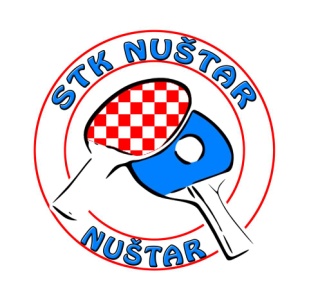 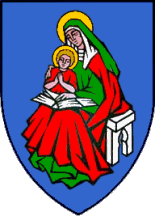          STK Nuštar                                                                                                   Općina NuštarPOZIVStolnoteniski klub „Nuštar“ organizira :4. MEMORIJALNI KADETSKI TURNIR U STOLNOM TENISU„NUŠTAR OPEN 2017“Povod : Dani obrane i dani Općine NuštarPokrovitelji : Općina Nuštar i Ministarstvo hrvatskih branitelja RHVrijeme održavanja: 30.rujna 2017. godine (subota)  sa početkom u 9.30 hMjesto održavanja: Dvorana OŠ „Zrinskih“ Nuštar, Zrinskih 13, NuštarPROPOZICIJE Pojedinačne kategorije : 1. kategorija: najmlađi kadeti           (2007. godište i mlađi)2. kategorija: najmlađe kadetkinje  (2007.godište i mlađe)3. kategorija:  mlađi kadeti               (2005.godište i mlađi)                                 4. kategorija: mlađe kadetkinje       (2005.godište i mlađi)5. kategorija: kadeti                            (2002. godište i mlađi)6. kategorija: kadetkinje                    (2002. godište i mlađe) PRAVO NASTUPA imaju svi na vrijeme prijavljeni igrači i igračice (registrirani i neregistrirani).U prvoj fazi natjecanja igrači će biti podijeljeni u grupe od 3-5 igrača gdje će igrati svatko sa svakim na tri dobijena seta, a nakon toga igrat će se na ispadanje. Natjecatelji mogu nastupiti samo u jednoj (svojoj ili starijoj) dobnoj kategoriji.PLASMAN u grupama se određuje brojem osvojenih bodova. Ako dvoje ili više igrača osvoji jednak broj bodova plasman će se odrediti samo iz rezultata međusobnih susreta igrača s osvojenim istim brojem bodova.NAGRADE : medalje  u svakoj kategoriji za četiri prvoplasirana igrača(igračice).PRIJAVNINA: po igraču iznosi  30,00 kuna i uplaćuje se organizatoru prije početka natjecanja. U Prijavninu su uključene sportske nagrade za najbolje te  zakuska i piće za sve prijavljene igrače.Prijave se primaju NAJKASNIJE  do četvrtka, 28.rujna 2017.godine do 20 sati.Turnir će se igrati  sa plastičnim natjecateljskim lopticama.Kontakti za prijavu i informacije:  1.Josip Magdić: 092/1743 549             2. Mato Vidrač:  098/9885 803                 3. e-mail: stknustar@gmail.com 4. https://www.facebook.com/stolnoteniskiklubnustarPravo tumačenja Pravila ima isključivo Organizacijski odbor.Svi igrači igraju na vlastitu zdravstvenu odgovornost.Dobro došli !Predsjednik Organizacijskog odbora Josip Magdić